P0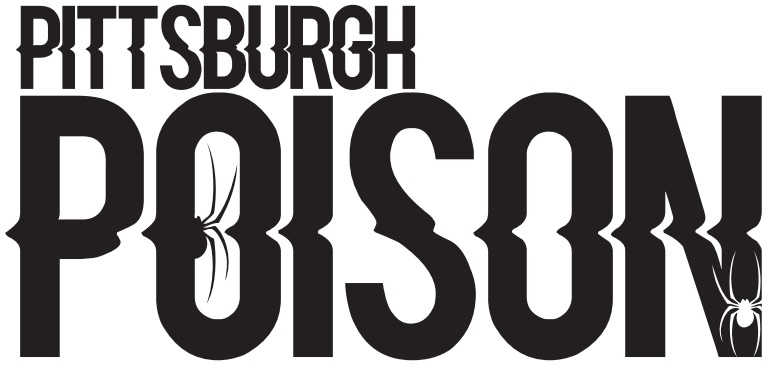 22-23 TUITION*June tuition will be as follows:  Tiny/Mini $50, Youth/Junior Senior $100. *Crossovers will not pay extra in June.  However, Mini-Jr crossovers will pay the higher price. *During the regular season, crossovers will pay an additional $25/team for tuition.ADDITIONAL EXPENSES*All fees are tentative.  Exact pricing coming soon*Fees are split up throughout the season.  You will receive a full payment schedule within the next few weeks. *Crossovers pay full price for music/choreography.  Crossovers pay full price for comp fees for first cheer and first dance team.  There will be a crossover discount for additional cheer/dance teams.  *Cheer Uniforms will be the same as last year.  Returning members will only need to purchase a new uniform if they have outgrown it.  There may be some discounted used uniforms for sale.  We plan to use our current uniform for the 22-23 and 23-24 seasons.  *Dance teams will get new uniforms every year.  TeamAgePriceTeamAgePriceTiny Cheer 2015-2017$80 Tiny Hip Hop2015-2018$80 Mini Cheer2013-2016$120 Mini Hip Hop2012-2017$120 Youth Cheer2010-2016$120 Youth Hip Hop2009-2014$120 Junior Cheer2006-2015$150 Junior Hip Hop2006-2012$200 Senior Cheer6/1/2003-2010$150 Senior Hip Hop6/1/2003-2010$200 Tiny/Mini CheerYth/Jr/Sr CheerTiny/Mini/Yth HHSenior Hip HopMusic/choreography$250 $350 $250$550Competition Fees$500/900$900$650$800Skills Clinic$60 $60 $60$60Shoes/Hair/Bow$180 $180 $30-$100$30-$100Uniform$400 $400 $100$150USASF Fee$50 $50 $50 $50 Lipstick/glitter$20$20$20$20Registration Fee$50$50$50$50Gym Fee$100 $100 $100 $100 